DOSSIER DEMANDE DE SUBVENTIONCOMMUNE DE LES PIEUX – 2018  FONCTIONNEMENT et EVENEMENT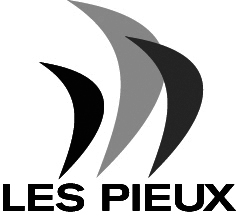 Identification de l’associationNom de votre association : ______________________________________________________________________________________________________________________________________________________________________Sigle : __________________________________________________________________________________________Objet : _________________________________________________________________________________________Activités principales réalisées : ___________________________________________________________________Adresse du siège social : ________________________________________________________________________Code postal : ________________________	 Commune : _____________________________________________Téléphone : ______________________________________ 	Télécopie : _________________________________Courriel : _______________________________________________________________________________________Adresse site internet : ____________________________________________________________________________Numéro SIRET : _________________________________________________________________________________Numéro de récépissé en Préfecture : ____________________________________________________________Identification du responsable de l’association (le représentant légal : le président ou autre personne désignée par les statuts).Nom : ______________________________________	Prénom : __________________________________________Fonction : ______________________________________________________________________________________Téléphone : ___________________________ Courriel : ________________________________________________Identification de la personne chargée du présent dossier de subventionNom : ______________________________ Prénom : __________________________________________________Fonction : ______________________________________________________________________________________Téléphone : ___________________________ Courriel : ________________________________________________Renseignements administratifs et juridiquesDate de publication de la création au Journal Officiel : ___________________________________________Votre association dispose-t-elle d’agrément administratif :  Oui 		 NonSi oui le(s)quel(s) : _______________________________________________________________________________Votre association dispose-t-elle d’un commissaire aux comptes :  Oui 		 NonNombre d’adhérents de l’association : ___________________________________________________________(à jour de la cotisation statutaire au 31 décembre de l’année écoulée)Nombre de salariés : __________________ Nombre de bénévoles (personne contribuant régulièrement à l’activité de l’association de manière non rémunérée) : ___________________________L’association sollicite une subvention de : __________________________ € dont _________________________€ en fonctionnementAttestation sur l’honneurCette fiche doit obligatoirement être remplie pour toutes les demandes (initiale ou renouvellement) et quel que soit le montant de la subvention sollicitée. Si le signataire n’est pas le représentant légal de l’association, merci de joindre le pouvoir lui permettant d’engager celle-ci.Je soussigné(e), _____________________________________________________________ (Nom et Prénom)représentant(e) légal(e) de l’association,- certifie que l’association est régulièrement déclarée ;- certifie que l’association est en règle au regard de l’ensemble des déclarations sociales et fiscales ainsi que des cotisations et paiements correspondants ;- certifie exactes et sincères les informations du présent dossier, notamment la mention de l’ensemble des demandes de subventions introduites auprès d’autres financeurs publics ainsi que l’approbation du budget par les instances statutaires ;- certifie sur l'honneur que l'association n'a pas bénéficié d'un montant total d'aides publiques supérieur à 500 000 € sur les trois derniers exercices.- demande une subvention de : ________________________________€Fait, le _______________________________ à ___________________________________________________SignatureAttentionToute fausse déclaration est passible de peines d’emprisonnement et d’amendes prévues par les articles 441-6 et 441-7 du code pénal. Le droit d’accès aux informations prévues par la loi n° 78-17 du 6 janvier 1978 relative à l’informatique, aux fichiers et aux libertés s’exerce auprès du service ou de l’Etablissement auprès duquel vous avez déposé votre dossier.Documents à fournir une copie des statuts de l’association en cours de validité, s’ils ont été modifiés dans l’année en cours. le procès-verbal de la dernière assemblée générale,  ce dossier dûment complété,  un compte de résultat 2017,  un budget prévisionnel 2018 avec la liste des partenaires institutionnels apportant leur concours (pour l’association et par événement organisé),  le rapport du commissaire aux comptes (plus de 153 000 € de dons ou de subventions),  un relevé d’identité bancaireCadre réservé à l’administrationAvis de la commission Subvention : ____________________________________________________Montant attribué par le Conseil Municipal : ___________________________________________________Numéro de la convention : 2018/0        / Type de subvention : 	 Evénementielle	 Sportive	 Culturelle	 Sociale Dossier envoyé vers le CCAS de la commune de Les Pieux